EVALUATION OF GROUND WATER ARTIFICIAL RECHARGE SCHEMES IN CHANDIGARH (U.T.)Lokmitra Meshram1, Dr. Sanjay Sharma2, Dr. Dwarkinath Ratha3  Research Scholar in Department of Civil Engineering, NITTTR, ChandigarhProfessor & Head in Department of Civil Engineering, NITTTR, ChandigarhAssociate Professor Thapar University, PatialaABSTRACTChandigarh is a rapidly growing city with a population growth rate of 40 percent in the last decade.  The density of population is 7900/sq.km which is one of the highest in the country and the demand for water is estimated to grow steeply.  It is estimated that by 2025, the water demand will be 800 mld, thereby indicating and increase of 58% over the present requirement.  There is also a great demand of water for horticulture purpose as one third of the total area of city is under green spaces.Bhakra Main Canal is the main source of water supply and already there is a dispute concerning distribution of water for the next two phases of supply.  Deep confined aquifers in this city are not naturally recharged thus leading to steep decline in ground water level.  Hence there is an urgent need for augmenting the ground water supply by means of artificial recharge using injection wells and also to evaluate the effect of this process on ground water table and its quality.  Ground water samples were collected from four different locations during pre-monsoon and post-monsoon season and tested for various physical and chemical parameters.  The study revealed that the ground water is more turbid in post-monsoon than in pre-monsoon which may be due to some colloidal and other fine impurities present in the incoming surface water.INTRODUCTION Ground water is an essential and vital component of our life support system.  The ground water resources are being utilized for drinking, irrigation and industrial purposes.  However, due to rapid growth of population, urbanization, industrialization and agriculture activities, ground water resources are under stress.  Chandigarh widely known as City Beautiful is already having a population more than double the planned capacity of the city.  In addition there is large floating population and a slum population that is being rehabilitated.  Several new initiatives and large scale projects such as IT Park, Shopping malls etc. have also been undertaken in recent years.  All these factors have led to severe water shortage and the residents used to protest against this problem especially during peak summers.  Conjuctive use of surface and ground water is the need of the hour to face this problem to acute shortage.  It is therefore very important to improve the ground water level by adopting to artificial recharge.  The process should take care of the quality of recharge water and also provide long term benefits.  The present study was conducted to determine the infiltration rate of filter media and the extent of ground water contamination.The following were the objectives of study :To investigate the changes in the water table of recharge wells in the study area.To determine lithological composition, drainage characteristics of the surrounding soil and hence infiltration rate of filter media.To collect ground water samples from the recharge wells and test for various physical, chemical and biological parameters.To analyse the samples for possible contamination on the basis of performed tests.To evaluate the effect of changing seasons on ground water quality.METHODOLOGY AND EXPERIMENTAL PROCEDURE Ground water samples collected from different sources/places were tested for different parameters as per codal provisions to determine the level of pollutant.  Undisturbed soil from these sites were also collected and tested to determine the permeability characteristics and infiltration rate of filter media.Sampling Sites :National Institute of Technical Teacher Training Institute is situated in Sector 26 of Chandigarh and office compound has total catchment area of 1.84 ha.  National Annual rainfall of the area is 1074 mm.  Total available water for recharge to ground water is 17276 m3.  This available water can be utilized for recharging the aquifer system of Chandigarh where ground water is being tapped through tubwells indiscriminately.Location – 1 	:	Near Gate no. 1 of NITTTRLocation – 2	:	Near Gate no. 2 of NITTTRLocation – 3	:	Near Canteen of NITTTRLocation – 4	:	Near basic medical science block of Panjab University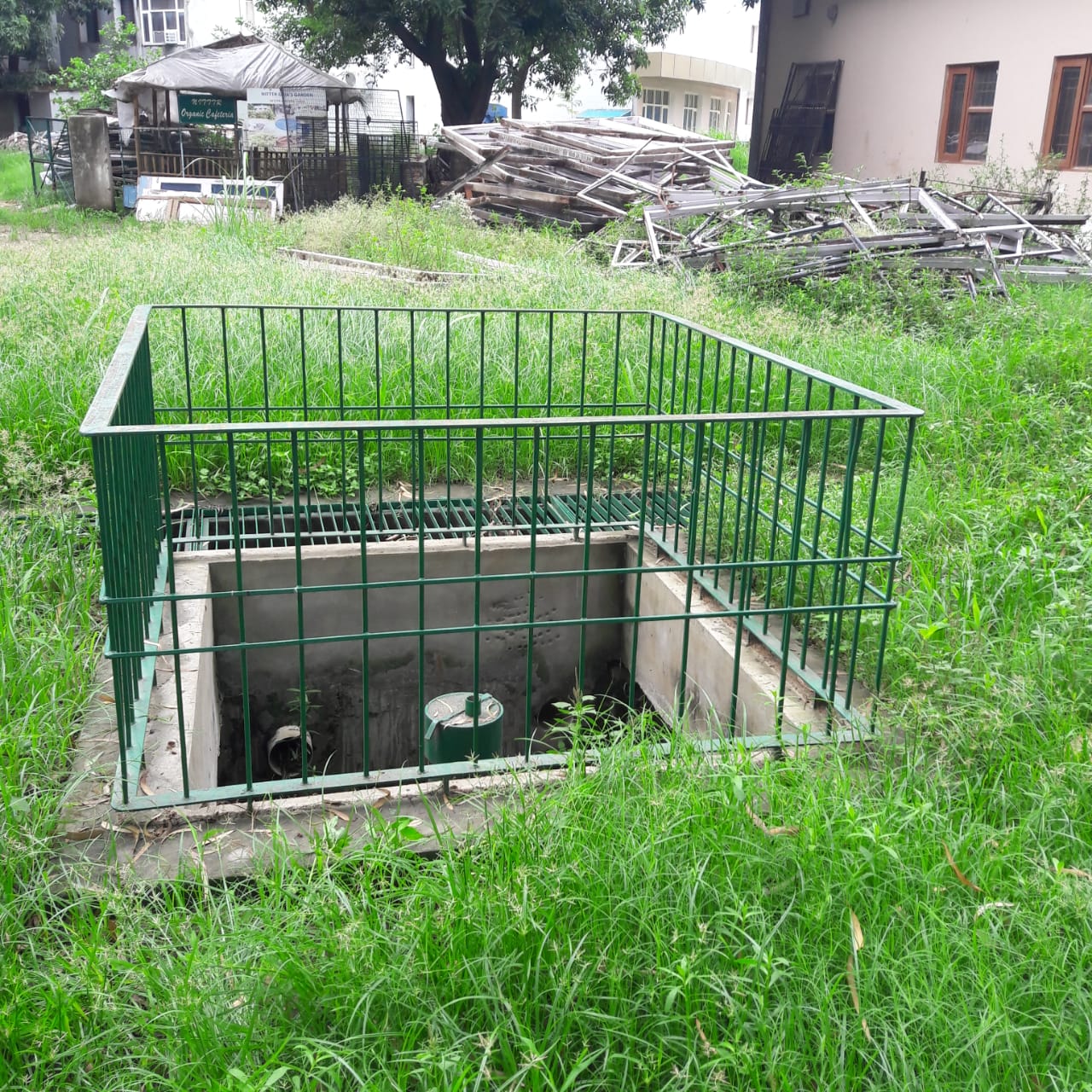 Fig.1 Recharge Well in NITTTR CampusBefore Cleaning the Well Bacteriological Examination :After Cleaning the Well Bacteriological Examination :Courtesy :- Environ Tech Laboratories S.A.S. Nagar Mohali,Punjab CONCLUSIONSThere is an urgent need for water quality management to monitor the quality of ground water recharge schemes regularly.  Recharge wells should be properly constructed and provided with appropriate wellhead protection measures.  Maintenance of these wells should also be carried out at regular intervals.  Slit of upper layer should be removed in pre-monsoon and post-monsoon season and gravel should be changed in every four years.  Wells should be located in areas where there is minimum potential for contamination so as to prevent instusion of saline water in aquifers.  Disinfection of water supplies should be carried out as it not only kills existing bacteria, but also take care of future contamination.  It is obeserved from the present study that their is a significant change in different parameters after cleaning the wells. REFERENCES1.	K.R. Karanth, “Ground water Assessment Development and Management”, Tata McGraw Hill Education Private Limited, New Delhi.2.	CGWB (1994) manual on artificial recharge of groundwater.3.	EPA Guidance Manual (1999), Importance of Turbidity 4.	Patel Pratima, M.D. Desai, J.A. Desai (2011) “Need to overcome the inadequacy of water to meet our demands by artificial ground water recharging”, International Journal of Earth Sciences and Engineering, PP 972-9775.	Martin Rygaard, Philip J. Binning, Hans-Jorgen, Albrechtsen, “Increasing urban water self sufficiency : New era, new challenges:, Journal of Environment Management (2011), pp 185-194.6.	Satyendra Kumar, S.K. Kamra, R.K. Yadav, J.P. Sharma (2012), “Evaluation of sand-based storm water filtration system for groundwater recharge wells”, Current Science, Vol. 103, No.4, 25 August 2012.7.	S.Selvam, Department of Geology, V.O. Chidambaram College, Tuticorin, “Groundwater qualityto change impact of Climate change : a case study from Tuticorin, South Tamilnadu, India”8.  Chaudhari, K.S., Walke, P.V., Wankhede, U.S. and Shelke, R.S., 2015. An experimental investigation of a nanofluid (Al2O3+ H2O) based parabolic trough solar collectors. Current Journal of Applied Science and Technology, pp.551-557.9. Chaudhari, K. and Walke, P., 2014. Applications of nanofluid in solar energy–a review. Int J Eng Res Technol, 3(3).10.	http://ga.water.usgs.gov/edu/qa-usage-gw.html11.	http://edugreen.teri.res.in/explore/water/ground.htmS.No.ParametersResultsLimits of IS : 10500 - 2012Limits of IS : 10500 - 2012Test methodS.No.ParametersResultsRequirement (Acceptable Limit)Permissible limit in absence of alternate sourceTest method1pH6.906.5 - 8.5No relaxationIS : 3025 (Part - 11) 2002/APHA 22nd Edition2Total Dissolved Solids mg/Max2205002000IS : 3025 (Part - 16) 2006/APHA 22nd Edition3Alkalinity (as CaCO3)mg/l, Max120200600IS : 3025 (Part - 23) 2003/APHA 22nd Edition4Chloride (as Cl), mg/l, Max142501000IS : 3025 (Part - 32) 2003/APHA 22nd Edition5Sulphate (as SO4) mg/l, Max38200400IS : 3025 (Part - 24) 1992/APHA 22nd Edition6Nitrate (as NO3) mg/l, Max4.245No relaxationIS : 3025 (Part - 34) 2003/APHA 22nd Edition7Fluoride (as F) mg/l, Max0.301.1.5IS : 3025 (Part - 60) 2008/APHA 22nd Edition8Calcium (as Ca) mg/l, Max5175200IS : 3025 (Part - 40) 2003/APHA 22nd Edition9Magnesium (as Mg) mg/l, Max9.230100IS : 3025 (Part - 46) 2003/APHA 22nd Edition10Total Hardness (as CaCO3) mg/l, Max164200600IS : 3025 (Part - 21) 2002/APHA 22nd Edition 201211Sodium (as Na) mg/l, Max8.4--IS : 3025 (Part - 45) 2003/APHA 22nd Edition12Potassium (as K) mg/l, Max3.2--IS : 3025 (Part - 45) 2009/APHA 22nd Edition13Dissolved Oxygen mg/L5.3--IS : 3025 (Part - 38) 2003/APHA 22nd Edition14Chemical Oxygen Demand, mg/L150--IS : 3025 (Part - 58) 2006/APHA 22nd EditionS.No.PARAMETERSTEST RESULTSTEST METHOD1E.coliPresentIS 5887 (Part-I)2ColiformPresentIS 5401 (Part-I)S.No.ParametersResultsLimits of IS : 10500 - 2012Limits of IS : 10500 - 2012Test methodS.No.ParametersResultsRequirement (Acceptable Limit)Permissible limit in absence of alternate sourceTest method1Color, Hazen Unit, Max<5515IS : 3025 (Part - 4) 2002/APHA 22nd Edition 20122Turbidity, NTU Max<115IS : 3025 (Part - 10) 2006/APHA 22nd Edition 20123pH7.826.5 - 8.5No relaxationIS : 3025 (Part - 11) 2002/APHA 22nd Edition 20124Total Dissolved Solids mg/l, Max2705002000IS : 3025 (Part - 16) 2006/APHA 22nd Edition 20125Alkalinity (as CaCo3) mg/l, Max147200600IS : 3025 (Part - 23) 2003/APHA 22nd Edition 20126Chloride (as Cl), mg/l, Max212501000IS : 3025 (Part - 32) 2003/APHA 22nd Edition 20127Residual free chlorine mg/l, MinNIL0.21.0IS : 3025 (Part - 26) 2003/APHA 22nd Edition 20128Sulphate (as SO4) mg/l, Max34200400IS : 3025 (Part - 24) 2003/APHA 22nd Edition 20129Nitrate (as NO3) mg/l, Max1445 No relaxationIS : 3025 (Part - 34) 2003/APHA 22nd Edition 201210Fluoride (as F) mg/l, MaxNIL1.01.5IS : 3025 (Part - 60) 2008/APHA 22nd Edition 201211Calcium(as Ca) mg/l, Max4475200IS : 3025 (Part - 40) 2003/APHA 22nd Edition 201212Magnesium (as Mg) mg/l, Max1330100IS : 3025 (Part - 46) 2009/APHA 22nd Edition 201213Total Hardness (as CaCO3) mg/l, max162200600IS : 3025 (Part - 21) 2002/APHA 22nd Edition 201214Sodium (as Na) mg/l Max22--IS : 3025 (Part - 45) 2009/APHA 22nd Edition 201215Potassium (as K) mg/l Max5.4--IS : 3025 (Part - 45) 2009/APHA 22nd Edition 2012S.No.PARAMETERSTEST RESULTSTEST METHOD1E.coli/100 mlPRESENTIS 5887 (Part-I)2Coliform/100 mlPRESENTIS 5401 (Part-I)